Для получения доступа  к ВС через ЛК УВ необходимо:
1. Пройти авторизацию на сайте ЛК УВ (сотрудник должен находиться в группе доступа к "ЛК УВ") - https://lkuv.gosuslugi.ru/
2. В основном меню ЛК УВ выбрать пункт “Доступ к виду сведений”

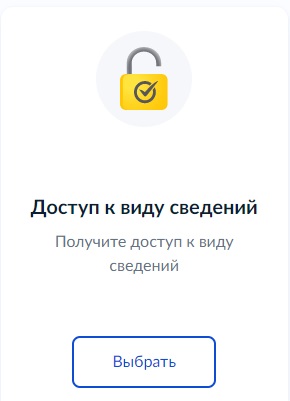 
3. Выбрать продуктивную среду СМЭВ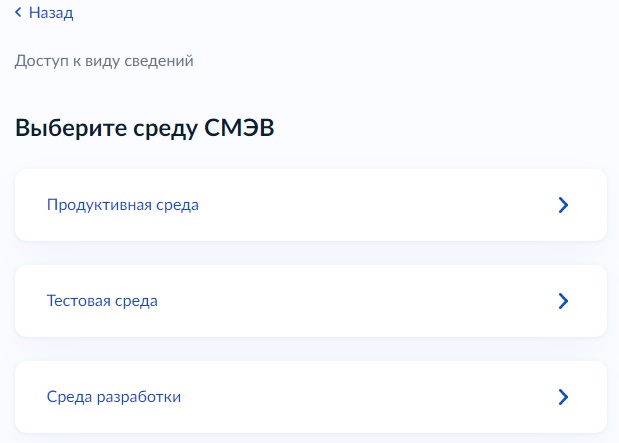 
4. Необходимо выбрать вид сведений из списка доступных ВС.


5. Выбрать версию ВС, к которой хотите получить доступ. 


6. Необходимо выбрать информационную систему, для которой запрашивается доступ 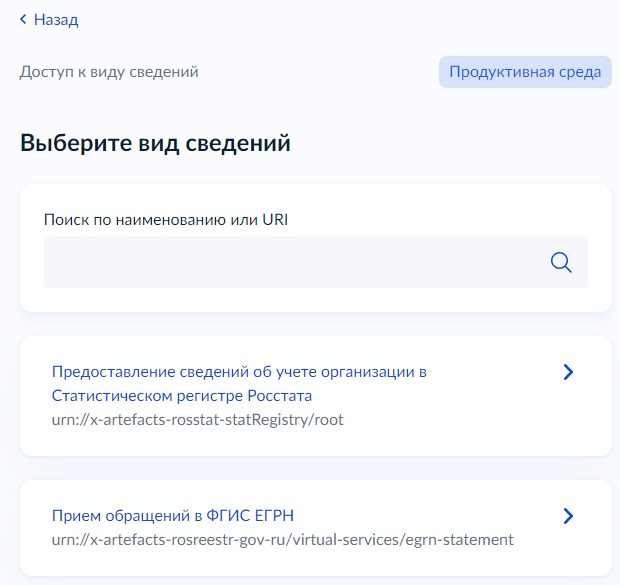 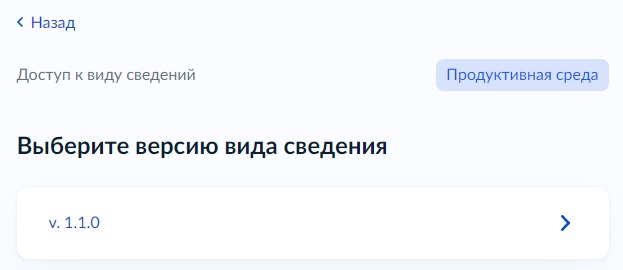 к ВС.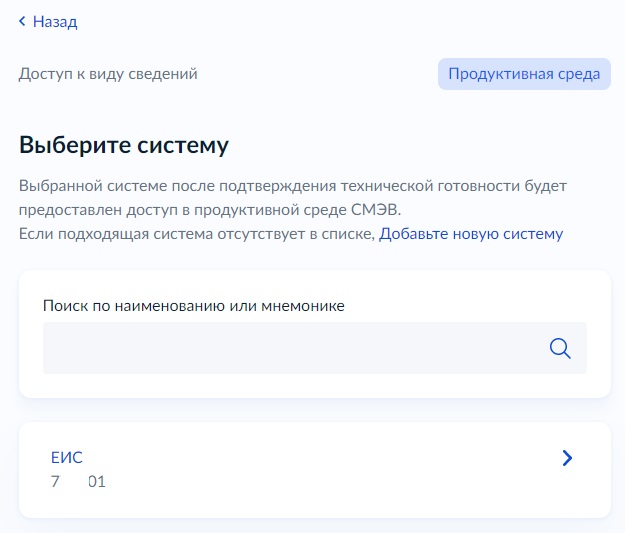 
7. Выбрать роль участника информационного взаимодействия, возможны вариации: инициатор / ответчик.


8. Некоторые виды сведений требуют дополнительного согласования владельца ВС. 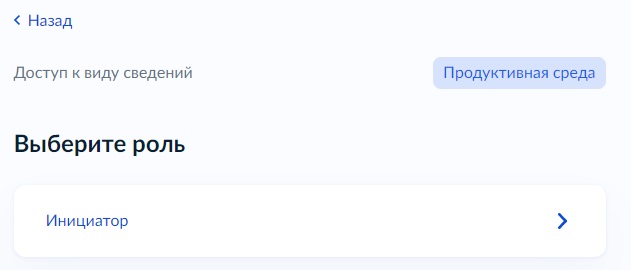 При добавлении нужного ВС в продуктивную информационную систему ЛК УВ запросит у вас НПА, по которым ваша организация может подключить нужный ВС. 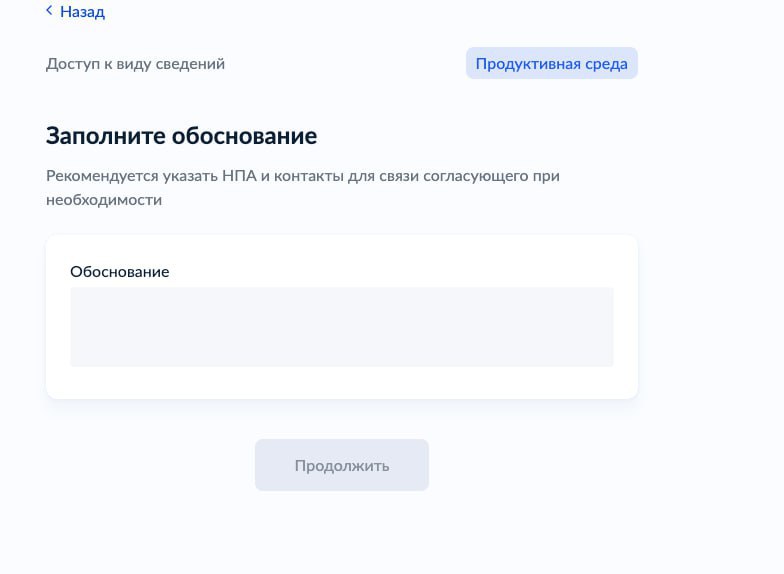 Необходимо указать НПА и контакты для связи, например: "Постановление Правительства РФ от 3 июня 2019 г. N 710 "О проведении эксперимента по повышению качества и связанности данных, содержащихся в государственных информационных ресурсах"" и номер телефона ответственного сотрудника за подключение.9. После прохождения всех шагов получения доступа к ВС (и получения согласования при необходимости), нужно подтвердить процедуру подтверждения технической готовности, выбрав кнопку ”Да,уверен”При подтверждении необходимо провести процедуру тестирования.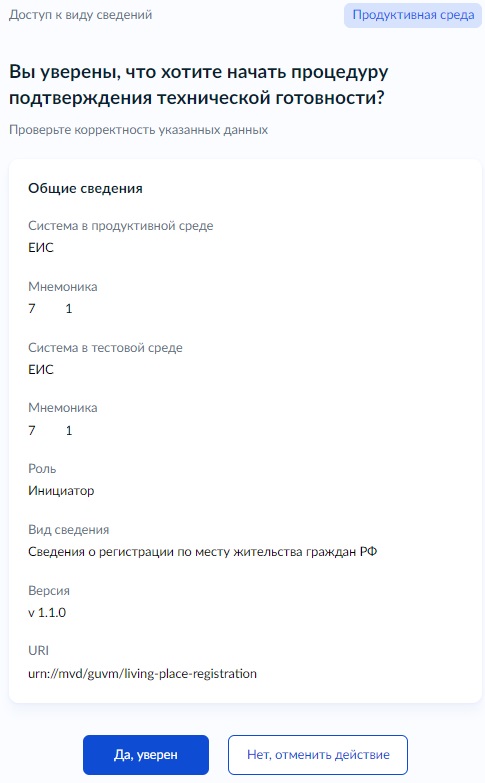 

Для завершения подключения к ВС необходимо выполнить тестовые запросы, предварительно согласовав со специалистами технической поддержки RNDS в рабочем чате или личным сообщением @obrubsky.